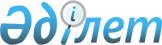 2023–2025 жылдарға арналған Жамбыл ауылдық округінің бюджетін бекіту туралыАқтөбе облысы Әйтеке би аудандық мәслихатының 2023 жылғы 10 қаңтардағы № 306 шешімі.
      Қазақстан Республикасының Бюджет кодексінің 9-1 бабының 2-тармағына, Қазақстан Республикасының "Қазақстан Республикасындағы жергілікті мемлекеттік басқару және өзін – өзі басқару туралы" Заңының 6- бабына сәйкес, Әйтеке би аудандық мәслихаты ШЕШТІ:
      1. 2023-2025 жылдарға арналған Жамбыл ауылдық округінің бюджеті тиісінше 1, 2 және 3-қосымшаларға сәйкес, оның ішінде, 2023 жылға келесідей көлемде бекітілсін:
      1) кірістер – 43631 мың теңге, оның ішінде:
      салықтық түсімдер – 1235 мың теңге;
      трансферттер түсімі – 42396 мың теңге;
      2) шығындар – 44704 мың теңге;
      3) таза бюджеттік кредиттеу – 0 теңге;
      4) қаржы активтерiмен жасалатын операциялар бойынша сальдо –0 теңге;
      5) бюджет тапшылығы (профициті) – -73 мың теңге;
      6) бюджет тапшылығын қаржыландыру (профицитін пайдалану) – 73 мың теңге, оның ішінде:
      бюджет қаражатының пайдаланылатын қалдықтары – 73 мың теңге.
      Ескерту. 1 тармақ жаңа редакцияда - Ақтөбе облысы Әйтеке би аудандық мәслихатының 22.11.2023 № 124 шешімімен (01.01.2023 бастап қолданысқа енгізіледі).


      2. Ауылдық округ бюджетінің кірісіне мыналар есептелетін болып ескерілсін:
      мүлікке салынатын салықтар;
      жер салығы;
      көлік құралдарына салынатын салық;
      жер учаскелерін пайдаланғаны үшін төлемақы;
      мемлекет меншігіндегі мүлікті жалға беруден түсетін кірістер.
      3. Мәліметке және басшылыққа алып, Қазақстан Республикасының "2023 – 2025 жылдарға арналған республикалық бюджет туралы" Заңының 8-бабына сәйкес, 2023 жылдың 1 қаңтарынан бастап белгіленді:
      1) жалақының ең төменгі мөлшері – 70 000 теңге;
      2) жәрдемақыларды және өзге де әлеуметтiк төлемдердi есептеу, сондай-ақ Қазақстан Республикасының заңнамасына сәйкес айыппұл санкцияларын, салықтарды және басқа да төлемдердi қолдану үшiн айлық есептiк көрсеткiш – 3 450 теңге;
      3) базалық әлеуметтік төлемдердің мөлшерлерін есептеу үшін ең төмен күнкөріс деңгейінің шамасы – 40 567 теңге.
      4. 2023 жылға арналған Жамбыл ауылдық округінің бюджетіне аудандық бюджеттен берілген 29 211 мың теңге соммасында субвенция көлемі ескерілсін.
      5. 2023 жылға арналған Жамбыл ауылдық округінің бюджетіне аудандық бюджеттен 16 785 мың теңге соммасында ағымдағы нысаналы трансферттер түсімі ескерілсін.
      Ағымдағы нысаналы трансферттердің сомаларын бөлу Жамбыл ауылдық округі әкімінің шешімі негізінде жүзеге асырылады.
      6. Осы шешім 2023 жылдың 1 қаңтарынан бастап қолданысқа енгізіледі. 2023 жылға арналған Жамбыл ауылдық округінің бюджеті
      Ескерту. 1 қосымша жаңа редакцияда - Ақтөбе облысы Әйтеке би аудандық мәслихатының 22.11.2023 № 124 шешімімен (01.01.2023 бастап қолданысқа енгізіледі). 2024 жылға арналған Жамбыл ауылдық округ бюджеті 2025 жылға арналған Жамбыл ауылдық округ бюджеті
					© 2012. Қазақстан Республикасы Әділет министрлігінің «Қазақстан Республикасының Заңнама және құқықтық ақпарат институты» ШЖҚ РМК
				
      Әйтеке би аудандық мәслихаттың төрағасы: 

Е.Б. Таңсықбаев
Әйтеке би аудандық 
мәслихаттың 2023 жылғы 
10 кантардағы № 306 шешіміне 
1-қосымша
Санаты
Санаты
Санаты
Санаты
Сомасы, (мың теңге)
Сыныбы
Сыныбы
Сыныбы
Сомасы, (мың теңге)
Кіші сыныбы
Кіші сыныбы
Сомасы, (мың теңге)
Атауы
Сомасы, (мың теңге)
I.КІРІСТЕР
43631
1
Салықтық түсімдер
1235
04
Меншікке салынатын салықтар
485
1
Мүлікке салынатын салықтар
46
3
Жер салығы
25
4
Көлік құралдарына салынатын салық
414
05
Тауарларға, жұмыстарға және қызметтерге салынатын iшкi салықтар
 750
3
Жер учаскелерін пайдаланғаны үшін төлем
 750
4
Трансферттердің түсімдері
42396
02
Мемлекеттік басқарудың жоғары тұрған органдарынан түсетін трансферттер
42396
3
Аудандардың (облыстық маңызы бар қаланың) бюджетінен трансферттер
42396
Функционалдық топ
Функционалдық топ
Функционалдық топ
Функционалдық топ
Функционалдық топ
Сомасы, (мың теңге)
Кіші функционалдық топ
Кіші функционалдық топ
Кіші функционалдық топ
Кіші функционалдық топ
Сомасы, (мың теңге)
Бюджеттік бағдарламалардың әкімшісі
Бюджеттік бағдарламалардың әкімшісі
Бюджеттік бағдарламалардың әкімшісі
Сомасы, (мың теңге)
Бағдарлама
Бағдарлама
Сомасы, (мың теңге)
Атауы
Сомасы, (мың теңге)
II. ШЫҒЫНДАР
44704
01
Жалпы сиппатағы мемлекеттік қызметтер
28671
1
Мемлекеттiк басқарудың жалпы функцияларын орындайтын өкiлдi, атқарушы және басқа органдар
28671
124
Аудандық маңызы бар қала, ауыл, кент, ауылдық округ әкімінің аппараты
28671
001
Қаладағы аудан, аудандық маңызы бар қаланың, ауыл, кент, ауылдық округ әкімінің қызметін қамтамасыз ету жөніндегі қызметтер
28671
06
Әлеуметтiк көмек және әлеуметтiк қамсыздандыру
2275
2
Әлеуметтiк көмек
2275
124
Аудандық маңызы бар қала, ауыл, кент, ауылдық округ әкімінің аппараты
2275
003
Мұқтаж азаматтарға үйде әлеуметтік көмек көрсету
2275
07
Тұрғын үй-коммуналдық шаруашылық
13185
3
Елді-мекендерді көркейту
13185
124
Аудандық маңызы бар қала, ауыл, кент, ауылдық округ әкімінің аппараты
13185
008
Елді мекендердегі көшелерді жарықтандыру
5135
011
Елді мекендерде абаттандыру мен көгалдандыру
8050
12
Көлiк және коммуникация
500
1
Автомобиль көлiгi
500
124
Аудандық маңызы бар қала, ауыл, кент, ауылдық округ әкімінің аппараты
500
013
Аудандық маңызы бар қалаларда, ауылдарда, кенттерде, ауылдық округтерде автомобиль жолдарының жұмыс істеуін қамтамасыз ету
500
III. Таза бюджеттік кредит беру
0
IV. Қаржы активтерімен жасалатын операция бойынша сальдо
0
V. Бюджет тапшылығы (профицит)
-73
VІ. Бюджет тапшылығын қаржыландыру (профицитін пайдалану)
73
Санаты
Санаты
Санаты
Санаты
Сомасы, (мың теңге)
Сыныбы
Сыныбы
Сыныбы
Сомасы, (мың теңге)
Кіші сыныбы
Кіші сыныбы
Сомасы, (мың теңге)
Атауы
Сомасы, (мың теңге)
8
Бюджет қаражатының пайдаланылатын қалдықтары
73
01
Бюджет қаражаты қалдықтары
73
1
Бюджет қаражатының бос қалдықтары
73Әйтеке би аудандық 
мәслихаттың 2023 жылғы 
10 қантардағы № 306 шешіміне 
2-қосымша
Санаты
Санаты
Санаты
Санаты
2024 жылға бекітілген бюджет, мың теңге
Сыныбы
Сыныбы
Сыныбы
2024 жылға бекітілген бюджет, мың теңге
Кіші сыныбы
Кіші сыныбы
2024 жылға бекітілген бюджет, мың теңге
Атауы
2024 жылға бекітілген бюджет, мың теңге
I.КІРІСТЕР
48231
1
Салықтық түсімдер
2235
04
Меншікке салынатын салықтар
485
1
Мүлікке салынатын салықтар
46
3
Жер салығы
25
4
Көлік құралдарына салынатын салық
414
05
Тауарларға, жұмыстарға және қызметтерге салынатын iшкi салықтар
1750
3
Жер учаскелерін пайдаланғаны үшін төлем
1750
4
Трансферттердің түсімдері
45996
02
Мемлекеттік басқарудың жоғары тұрған органдарынан түсетін трансферттер
45996
3
Аудандардың (облыстық маңызы бар қаланың) бюджетінен трансферттер
45996
Функционалдық топ
Функционалдық топ
Функционалдық топ
Функционалдық топ
Функционалдық топ
2024 жылға бекітілген бюджет, мың теңге
Кіші функционалдық топ
Кіші функционалдық топ
Кіші функционалдық топ
Кіші функционалдық топ
2024 жылға бекітілген бюджет, мың теңге
Бюджеттік бағдарламалардың әкімшісі
Бюджеттік бағдарламалардың әкімшісі
Бюджеттік бағдарламалардың әкімшісі
2024 жылға бекітілген бюджет, мың теңге
Бағдарлама
Бағдарлама
2024 жылға бекітілген бюджет, мың теңге
Атауы
2024 жылға бекітілген бюджет, мың теңге
II. ШЫҒЫНДАР
48231
01
Жалпы сиппатағы мемлекеттік қызметтер
28671
1
Мемлекеттiк басқарудың жалпы функцияларын орындайтын өкiлдi, атқарушы және басқа органдар
28671
124
Аудандық маңызы бар қала, ауыл, кент, ауылдық округ әкімінің аппараты
28671
001
Қаладағы аудан, аудандық маңызы бар қаланың, ауыл, кент, ауылдық округ әкімінің қызметін қамтамасыз ету жөніндегі қызметтер
28671
06
Әлеуметтiк көмек және әлеуметтiк қамсыздандыру
2275
2
Әлеуметтiк көмек
2275
124
Аудандық маңызы бар қала, ауыл, кент, ауылдық округ әкімінің аппараты
2275
003
Мұқтаж азаматтарға үйде әлеуметтік көмек көрсету
2275
07
Тұрғын үй-коммуналдық шаруашылық
16785
3
Елді-мекендерді көркейту
16785
124
Аудандық маңызы бар қала, ауыл, кент, ауылдық округ әкімінің аппараты
16785
008
Елді мекендердегі көшелерді жарықтандыру
8735
011
Елді мекендерде абаттандыру мен көгалдандыру
8050
12
Көлiк және коммуникация
500
1
Автомобиль көлiгi
500
124
Аудандық маңызы бар қала, ауыл, кент, ауылдық округ әкімінің аппараты
500
013
Аудандық маңызы бар қалаларда, ауылдарда, кенттерде, ауылдық округтерде автомобиль жолдарының жұмыс істеуін қамтамасыз ету
500
III. Таза бюджеттік кредит беру
0
IV. Қаржы активтерімен жасалатын операция бойынша сальдо
0
V. Бюджет тапшылығы (профицит)
0
VІ. Бюджет тапшылығын қаржыландыру (профицитін пайдалану)
0
Санаты
Санаты
Санаты
Санаты
2024 жылға бекітілген бюджет, мың теңге
Сыныбы
Сыныбы
Сыныбы
2024 жылға бекітілген бюджет, мың теңге
Кіші сыныбы
Кіші сыныбы
2024 жылға бекітілген бюджет, мың теңге
Атауы
2024 жылға бекітілген бюджет, мың теңге
8
Бюджет қаражатының пайдаланылатын қалдықтары
0
01
Бюджет қаражаты қалдықтары
0
1
Бюджет қаражатының бос қалдықтары
0Әйтеке би аудандық 
мәслихаттың 2023 жылғы 
10 қантардағы № 306 шешіміне 
3-қосымша
Санаты
Санаты
Санаты
Санаты
2025 жылға бекітілген бюджет, мың теңге
Сыныбы
Сыныбы
Сыныбы
2025 жылға бекітілген бюджет, мың теңге
Кіші сыныбы
Кіші сыныбы
2025 жылға бекітілген бюджет, мың теңге
Атауы
2025 жылға бекітілген бюджет, мың теңге
I.КІРІСТЕР
48231
1
Салықтық түсімдер
2235
04
Меншікке салынатын салықтар
485
1
Мүлікке салынатын салықтар
46
3
Жер салығы
25
4
Көлік құралдарына салынатын салық
414
05
Тауарларға, жұмыстарға және қызметтерге салынатын iшкi салықтар
1750
3
Жер учаскелерін пайдаланғаны үшін төлем
1750
4
Трансферттердің түсімдері
45996
02
Мемлекеттік басқарудың жоғары тұрған органдарынан түсетін трансферттер
45996
3
Аудандардың (облыстық маңызы бар қаланың) бюджетінен трансферттер
45996
Функционалдық топ
Функционалдық топ
Функционалдық топ
Функционалдық топ
Функционалдық топ
2025 жылға бекітілген бюджет, мың теңге
Кіші функционалдық топ
Кіші функционалдық топ
Кіші функционалдық топ
Кіші функционалдық топ
2025 жылға бекітілген бюджет, мың теңге
Бюджеттік бағдарламалардың әкімшісі
Бюджеттік бағдарламалардың әкімшісі
Бюджеттік бағдарламалардың әкімшісі
2025 жылға бекітілген бюджет, мың теңге
Бағдарлама
Бағдарлама
2025 жылға бекітілген бюджет, мың теңге
Атауы
2025 жылға бекітілген бюджет, мың теңге
II. ШЫҒЫНДАР
48231
01
Жалпы сиппатағы мемлекеттік қызметтер
28671
1
Мемлекеттiк басқарудың жалпы функцияларын орындайтын өкiлдi, атқарушы және басқа органдар
28671
124
Аудандық маңызы бар қала, ауыл, кент, ауылдық округ әкімінің аппараты
28671
001
Қаладағы аудан, аудандық маңызы бар қаланың, ауыл, кент, ауылдық округ әкімінің қызметін қамтамасыз ету жөніндегі қызметтер
28671
06
Әлеуметтiк көмек және әлеуметтiк қамсыздандыру
2275
2
Әлеуметтiк көмек
2275
124
Аудандық маңызы бар қала, ауыл, кент, ауылдық округ әкімінің аппараты
2275
003
Мұқтаж азаматтарға үйде әлеуметтік көмек көрсету
2275
07
Тұрғын үй-коммуналдық шаруашылық
16785
3
Елді-мекендерді көркейту
16785
124
Аудандық маңызы бар қала, ауыл, кент, ауылдық округ әкімінің аппараты
16785
008
Елді мекендердегі көшелерді жарықтандыру
8735
011
Елді мекендерде абаттандыру мен көгалдандыру
8050
12
Көлiк және коммуникация
500
1
Автомобиль көлiгi
500
124
Аудандық маңызы бар қала, ауыл, кент, ауылдық округ әкімінің аппараты
500
013
Аудандық маңызы бар қалаларда, ауылдарда, кенттерде, ауылдық округтерде автомобиль жолдарының жұмыс істеуін қамтамасыз ету
500
III. Таза бюджеттік кредит беру
0
IV. Қаржы активтерімен жасалатын операция бойынша сальдо
0
V. Бюджет тапшылығы (профицит)
0
VІ. Бюджет тапшылығын қаржыландыру (профицитін пайдалану)
0
Санаты
Санаты
Санаты
Санаты
2025 жылға бекітілген бюджет, мың теңге
Сыныбы
Сыныбы
Сыныбы
2025 жылға бекітілген бюджет, мың теңге
Кіші сыныбы
Кіші сыныбы
2025 жылға бекітілген бюджет, мың теңге
Атауы
2025 жылға бекітілген бюджет, мың теңге
8
Бюджет қаражатының пайдаланылатын қалдықтары
0
01
Бюджет қаражаты қалдықтары
0
1
Бюджет қаражатының бос қалдықтары
0